Maths tutors with QTSfor Online Key Stage 3 and 4 tuitionCasual - Part time2 - 4 hours per week, Monday to FridayMust be available between 4:30 and 8:30pm on an agreed week day evening, term time only to tutor remotely£29.16 per hourRequired as soon as possible'This school is a truly special place. Pupils flourish here' Ofsted March 2022.Lawrence Sheriff School is an outstanding boys’ grammar school of approximately 1070 students, over 390 of whom are in our coeducational sixth form. As a National Teaching School, we have played a significant role in initial teacher training and continuous professional development across the region. Our Teaching School Hub status also enables us to offer all staff varied and interesting opportunities to enhance their practice.  We are looking to appoint experienced professionals to provide small group online maths tuition.You willbe an experience qualified teacher with up to date knowledge of subject curriculumneed to be reliable and committed to making the most out of the tuition sessions, to ensure the best outcomes for pupilsbe confident and effective at communicating remotely with children and adults alike; relationship-building with pupils and staff will be paramount for maximum impacthold a QTS/PGCE qualificationundertake an Enhanced DBS check, as safeguarding is our priorityTo download an application pack please visit our website: www.lawrencesheriffschool.netTo apply please complete and return the job application and equality details forms to Personnel at recruitment@lawrencesheriffschool.com, along with a letter of application. Please do not submit CVs, as only the job application form will be considered.For further information please contact Mrs Morgan, Mrs Valand or Mrs Brown: Tel: 01788 542074, Fax: 01788 567962, E-mail: recruitment@lawrencesheriffschool.comClosing date for applications:9.00 am on Wednesday 5th October 2022Lawrence Sheriff School is committed to safeguarding and promoting the welfare of children. The successful applicant will be required to undertake an Enhanced DBS check.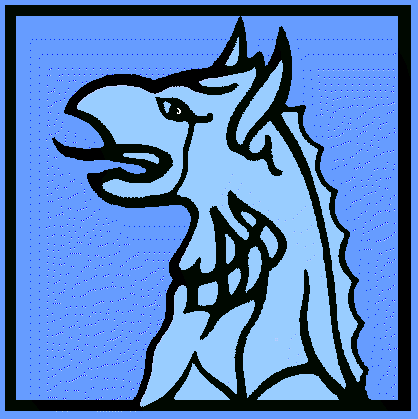 